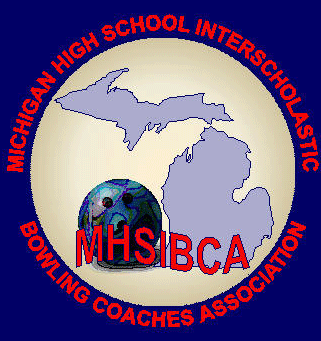 Michigan High School Bowling Coaches AssociationHall of Fame Nomination FormDeadline: February 24, 2024Mail to: MHSIBCA Hall of Fame C/O Scott Spahr101 Mechanic St.Sturgis, MI 49091-1725 aic11367@yahoo.com  269-625-8943Nominee: ________________________________________School: _______________________________Open to individuals that have made the sport what it is today.(Bowling center owners, proprietors or managers, news media, volunteers, and coaches)For a coach to be nominated, they must have been a bowling coach for a minimum of 16 yearsNumber of years coaching high school bowling ______			Overall dual meet record_______Number of years as an MHSIBCA member _______			League/Conference Championships_______State Tournament appearances________				Regional Championships Team_________State Championships Team___________				Regional Championships Singles_________State Championships Singles_________Coaching honors or recognitions______________________________________________________________________Why are you nominating this individual and what have they done to deserve this nomination?___________________________________________________________________________________________________________________________________________________________________________________________________________________________________________________________________________________________________________________________________________________________________________________________________________________________________________________________________________________________________________________________________________________________________________________________________________________________________________________________________________________________________________________________________________________________________________________________________________________________________________________________________________________________________________________________________________________________________________________________________________________________________________________________________________________________________________You may also submit a typed answerName of person submitting the nomination and contact information (please print)Name: ________________________________________________Phone: ________________________________Address: ____________________________________________City: _______________________Zip: __________Email: _________________________________________________________